Pre-Session Prep Questionnaire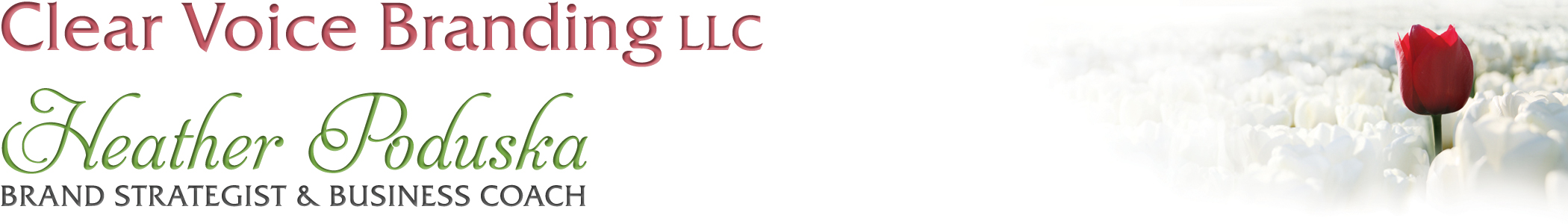 What are your top 3 concerns in the development of your brand and business right now?1.2.3.What is the number one area you would like to focus on for this session?Is there a specific question you want Heather to answer?What specific results are you hoping to get from this session?